重要天气报告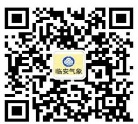  2019年3月26日         2019年第5期         签发：姜纪红27-28日有强降水过程一、短期预报受西南暖湿气流和弱冷空气先后影响，明天到后天（27日到28日）我区有一次阵雨或雷雨过程，雨量可达大雨局部暴雨，28日夜里雨势减小转阴，29日天气转好。受冷空气南下影响，30日有一次弱降水过程，31日起天气转好，最低气温下降明显。二、趋势预报3月27日星期三：阴有阵雨或雷雨，雨量中到大    12～18℃3月28日星期四：阴有大雨局部暴雨，夜里雨渐止转阴13～16℃3月29日星期五：阴到多云                    10～17℃3月30日星期六：多云转阴有时有小雨            8～19℃3月31日星期日：多云                        5～17℃4月1日星期一：多云                         4～17℃三、气象服务建议27到28日强降雨过程可能伴有雷暴和雷雨大风等局地强对流天气，并请做好小流域山洪、山体滑坡、泥石流等次生灾害的防范。呈送：卢春强书记、骆安全区长、杨泽伟副书记、俞琳波常务副区长、楼秀华副区长报送：区委办、区人大办、区府办、区政协办、区气象灾害防御工作领导小组成员单位、各镇街杭州市临安区气象局             2019年3月26日印发